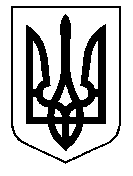 ТАЛЬНІВСЬКА РАЙОННА РАДАЧеркаської областіР  І  Ш  Е  Н  Н  Я27.01.2017                                                                                     № 13-7/VІІПро затвердження технічної документації з нормативної грошової оцінки земельної ділянки  площею – 23,7475 га для ведення фермерського господарства гр. Алтуніна М.Є., яка розміщена в адмінмежах Лісівської сільської ради  (за межами населеного пункту)Відповідно до статті 10 Земельного кодексу України та пункту 21 частини 1 статті 43, статті 59 Закону України «Про місцеве самоврядування в Україні», статті 23 Закону України «Про оцінку земель», Порядку нормативної грошової оцінки земель сільськогосподарського призначення та населених пунктів, затвердженого наказом Держкомзему України, Міністерства аграрної політики України, Міністерства будівництва, архітектури та житлово-комунального господарства України, Української академії  аграрних наук від 27.01.2006 № 18/15/21/11, зареєстровано в Міністерстві юстиції України 05.04.2006 за № 388/12262, розглянувши заяву  гр. Алтуніна М.Є.,  та технічну документацію з нормативної грошової оцінки земельної ділянки площею – 23,7475 га, розроблену ДП «Черкаський науково-дослідний та проектний інститут землеустрою», враховуючи позитивний висновок державної експертизи землевпорядної документації від 30.11.2016 року № 2636-16 та постійної комісії районної ради з питань агропромислового розвитку та природних ресурсів, районна рада  ВИРІШИЛА:          1. Затвердити технічну документацію з нормативної грошової оцінки  земельної ділянки площею – 23,7475 га для ведення фермерського господарства гр. Алтуніна Михайла Євгеновича, яка розташована: Черкаська область, Тальнівський район, адміністративні межі Лісівської сільської ради (за межами населеного пункту).Взяти до відома, що: 2.1. Вартість земельної ділянки  з урахуванням коефіцієнта індексації 4,796 на дату оцінки 24 жовтня 2016 року становить 639 930,89 грн. (шістсот тридцять дев’ять тисяч дев’ятсот тридцять гривень 89 копійок).             2.2.   Кадастровий номер земельної ділянки 7124085800:01:001:0944.            3. Технічну документацію з нормативної грошової оцінки земельних ділянок передати на зберігання у Відділ Держгеокадастру у Тальнівському районі.4. Контроль за виконанням рішення покласти на постійну комісію районної ради з питань агропромислового розвитку та природних ресурсів.Голова районної ради                                                                            В. Любомська